Всемирный День здоровья.07 апреля  наша школа не стала исключением, и абсолютно все, от мала до велика, приняли участие в энергичной музыкальной зарядке, посвященной этому празднику.В течение дня проходили уроки здоровья. От нашего рациона зависит работа всего организма, даже наши эмоции и настроение, именно поэтому в нашей школе состоялись классные часы на тему: "Разговоры о правильном питании". 	Также проходили подвижные перемены, на уроках креативные физкультурные минутки. С большим с удовольствием ребята приняли участие в  « Веревочном курсе» . И в завершении ребята из 5-6 классов сказали,  что они против вредных привычек и прикоснулись к прекрасному. Для них Детская музыкальная школа № 2 показала великолепный концерт. 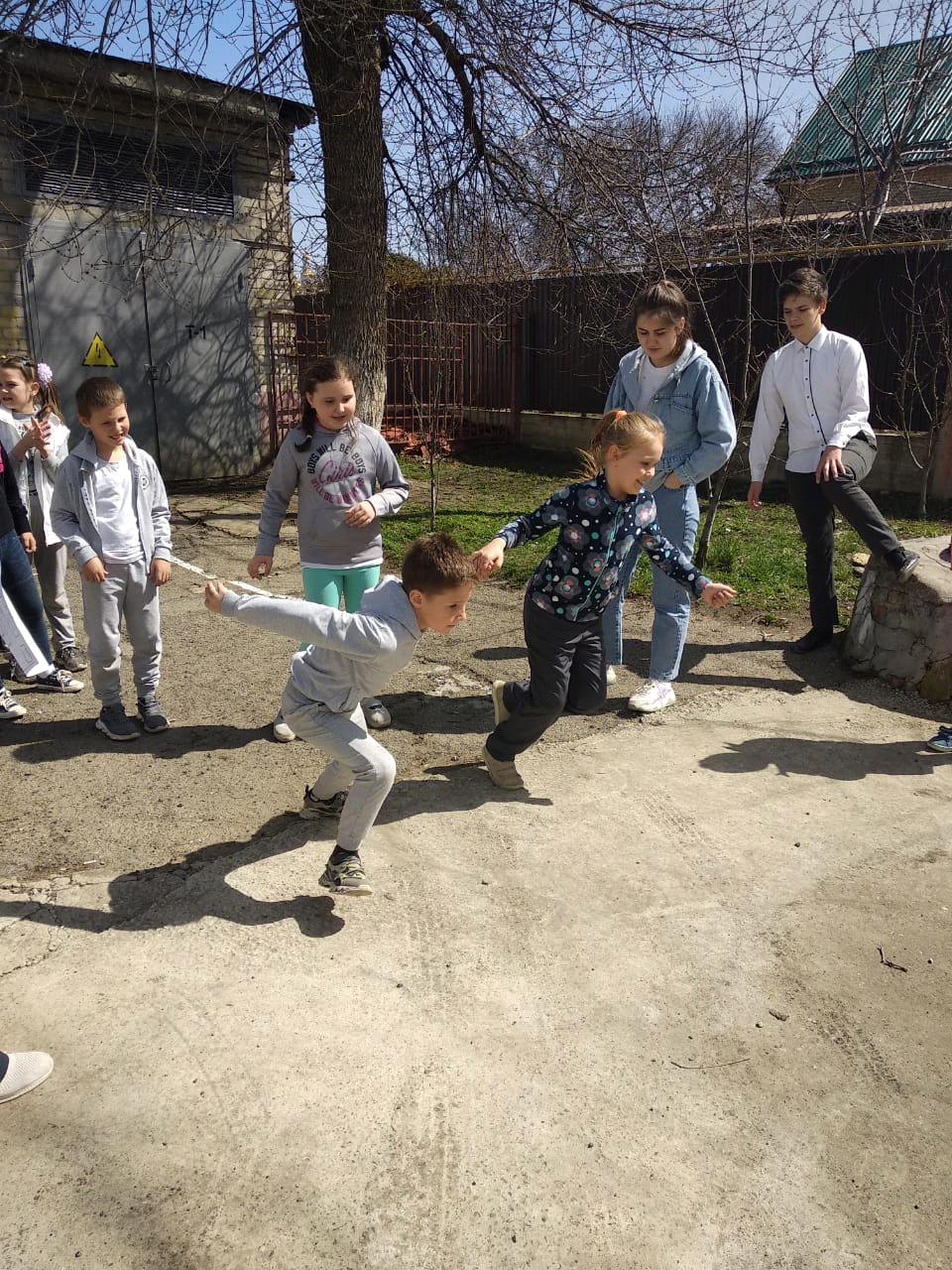 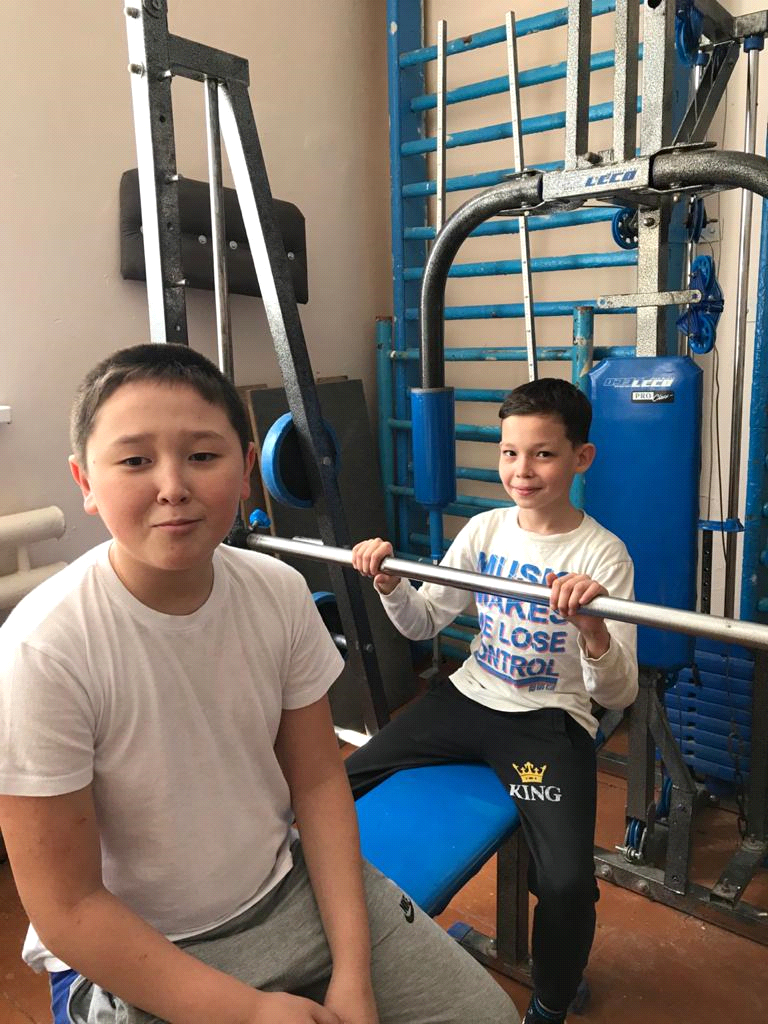 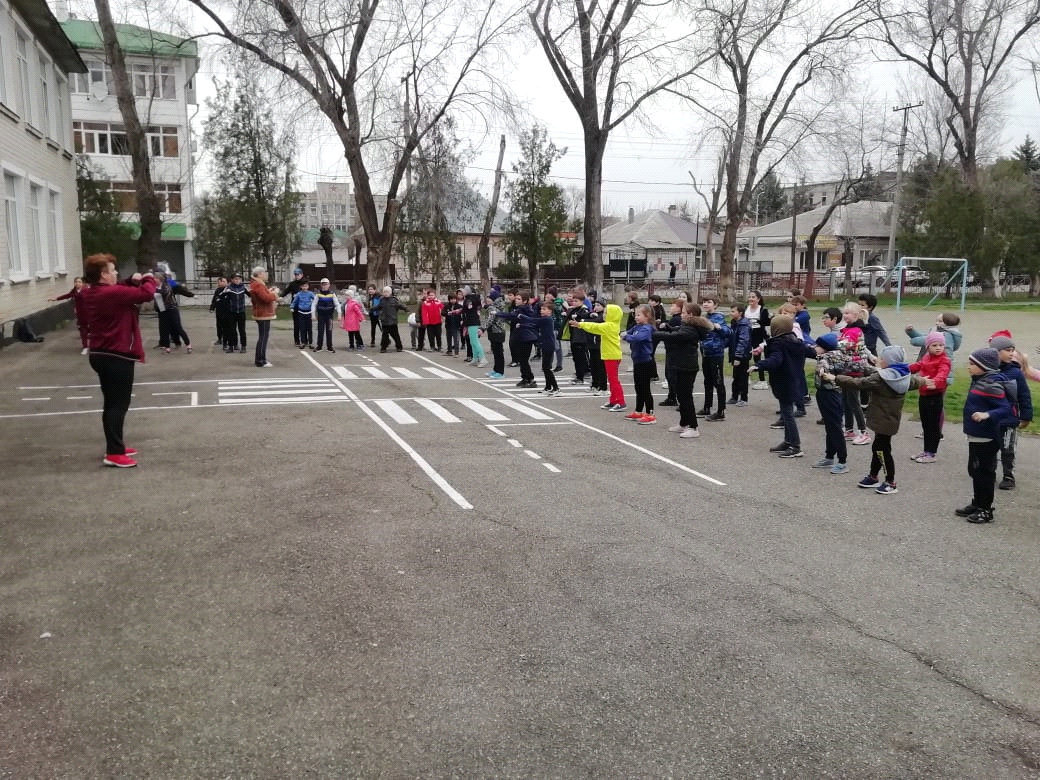 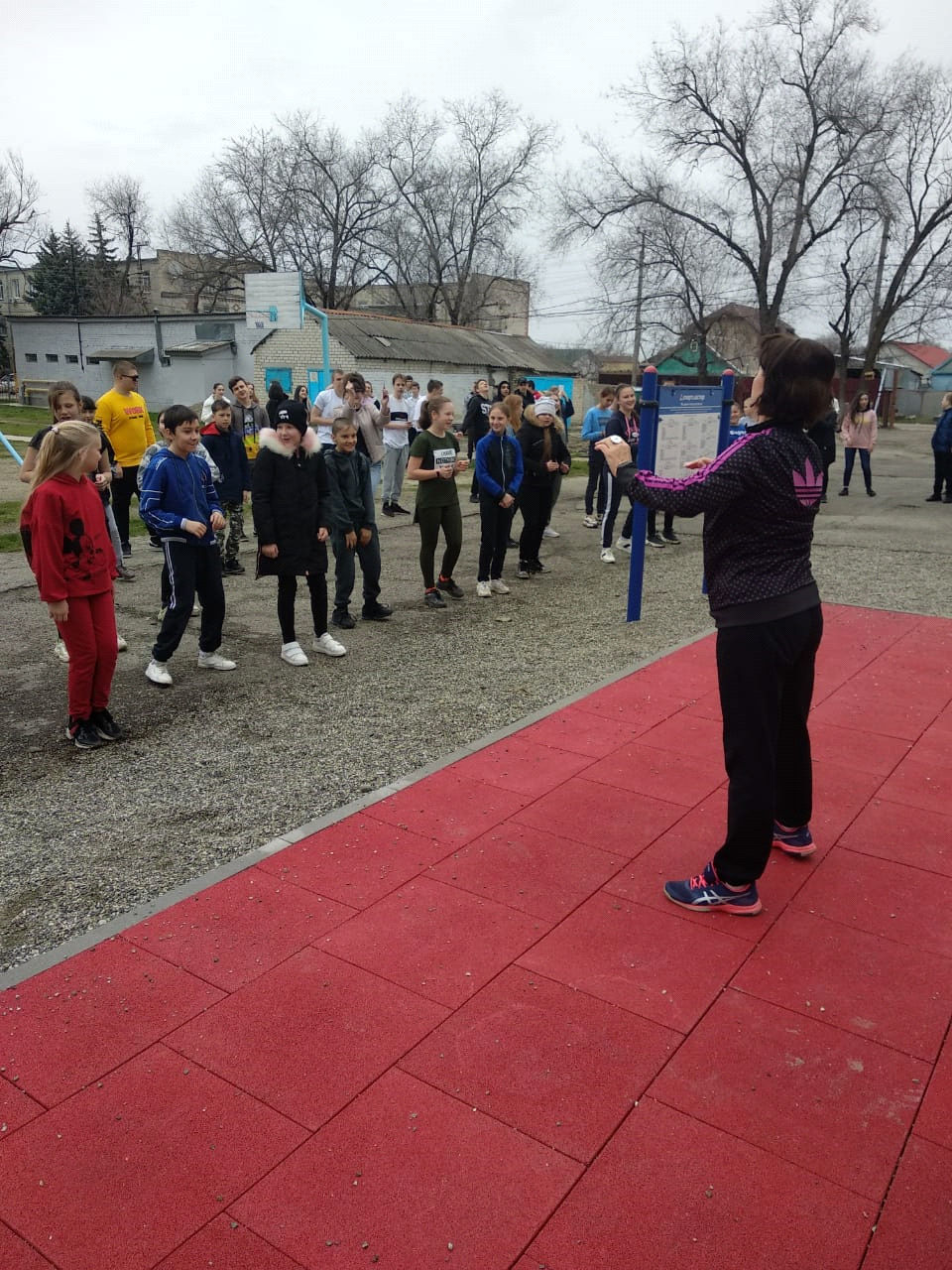 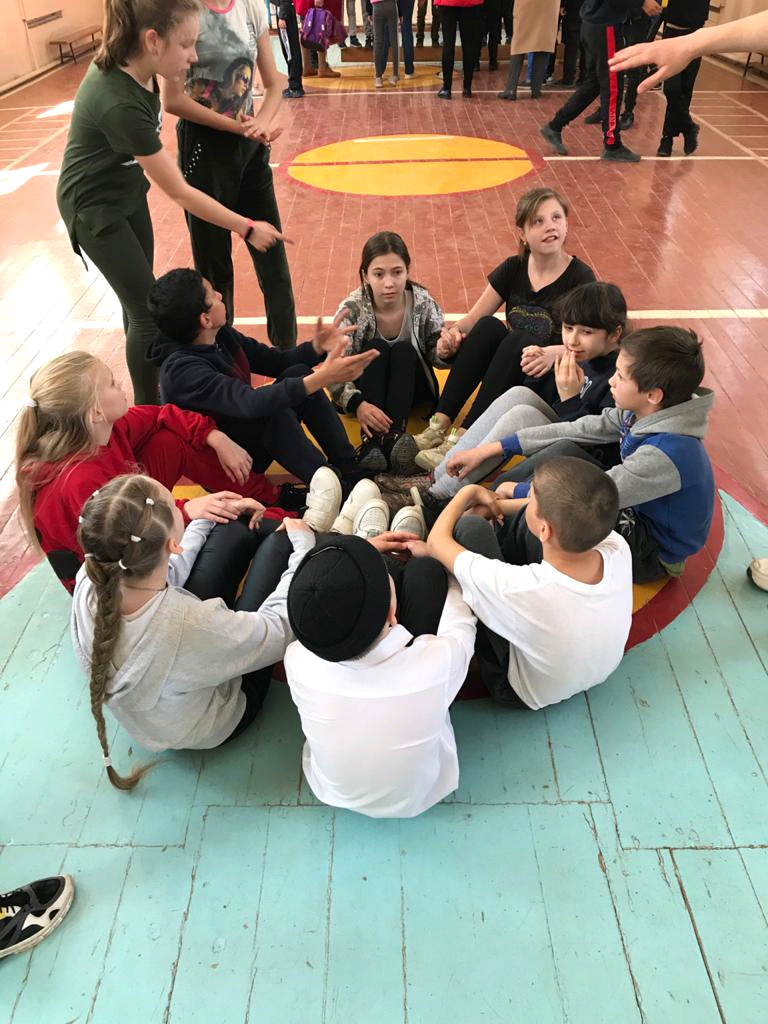 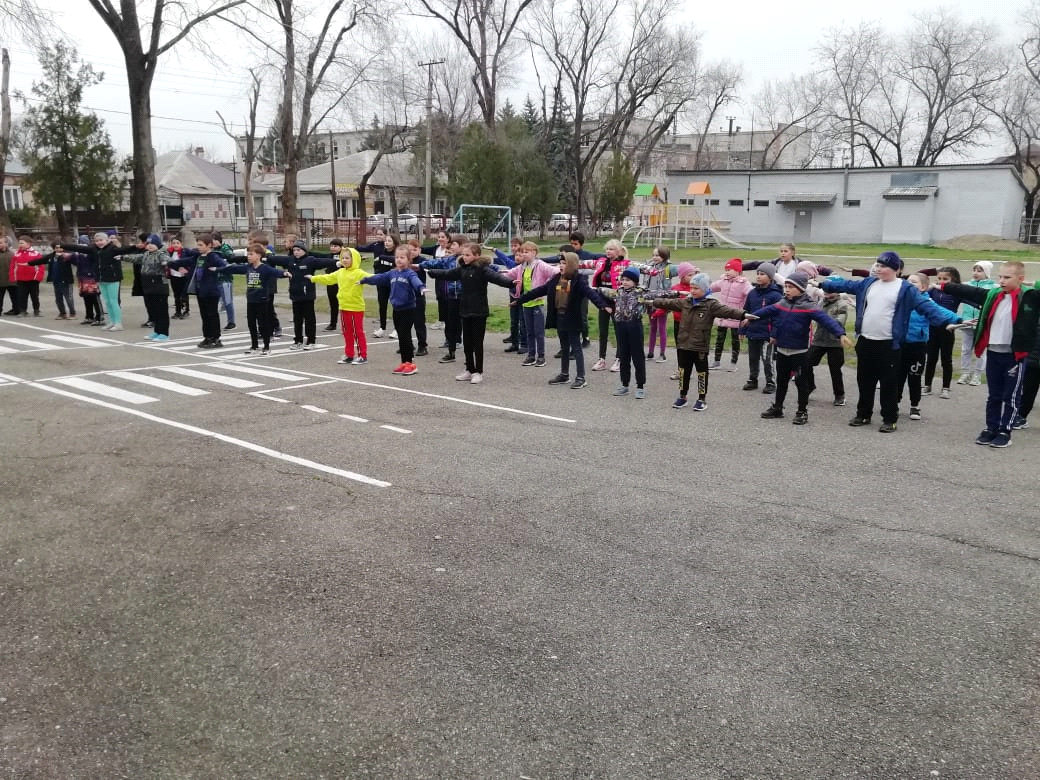 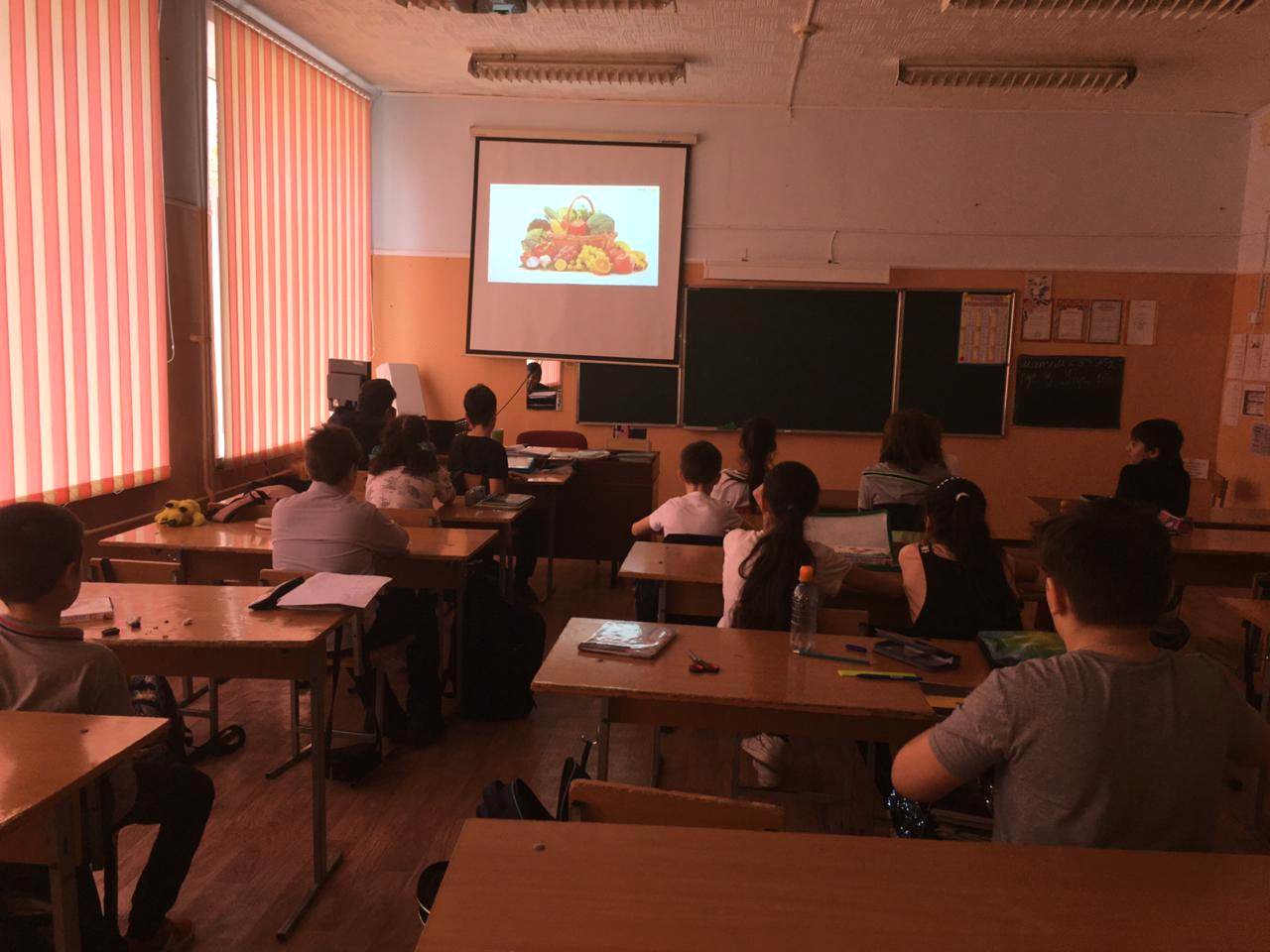 